SPD-Ratsfraktion Warendorf									Warendorf, den 8.4.2019Sehr geehrter Herr Bürgermeister,zur Behandlung in den zuständigen Gremien stellen wir folgenden Antrag:Die Stadt Warendorf stellt durch geeignete Maßnahmen sicher, dass der Elternbeitrag für die Betreuung im System 8-1 nicht höher ist als der vergleichbare Beitrag für die Offene Ganztagsschule. Wie beim Offenen Ganztag wird bis zu einer Einkommenshöhe von 40000 € kein Beitrag erhoben, darüber hinaus wird der Beitrag nicht erhöht. Die Mindereinnahmen werden aus dem Haushalt der Stadt ausgeglichen.Begründung: Das Betreuungssystem 8-1 ist eine wertvolle Ergänzung für die Kinder der Eltern, die Betreuung benötigen, die das Betreuungssystem des Offenen Ganztags nicht in Anspruch nehmen müssen oder wollen. Insgesamt verbringen die Kinder, die am Betreuungssystem 8-1 teilnehmen, deutlich weniger Zeit in der Schule und nehmen weniger Leistungen in Anspruch als im Offenen Ganztag. Deshalb ist es nicht angemessen, dass die Eltern für dieses Betreuungsangebot gleich viel oder sogar mehr bezahlen als für die Teilnahme an der offenen Ganztagsschule.Mit freundlichen Grüßen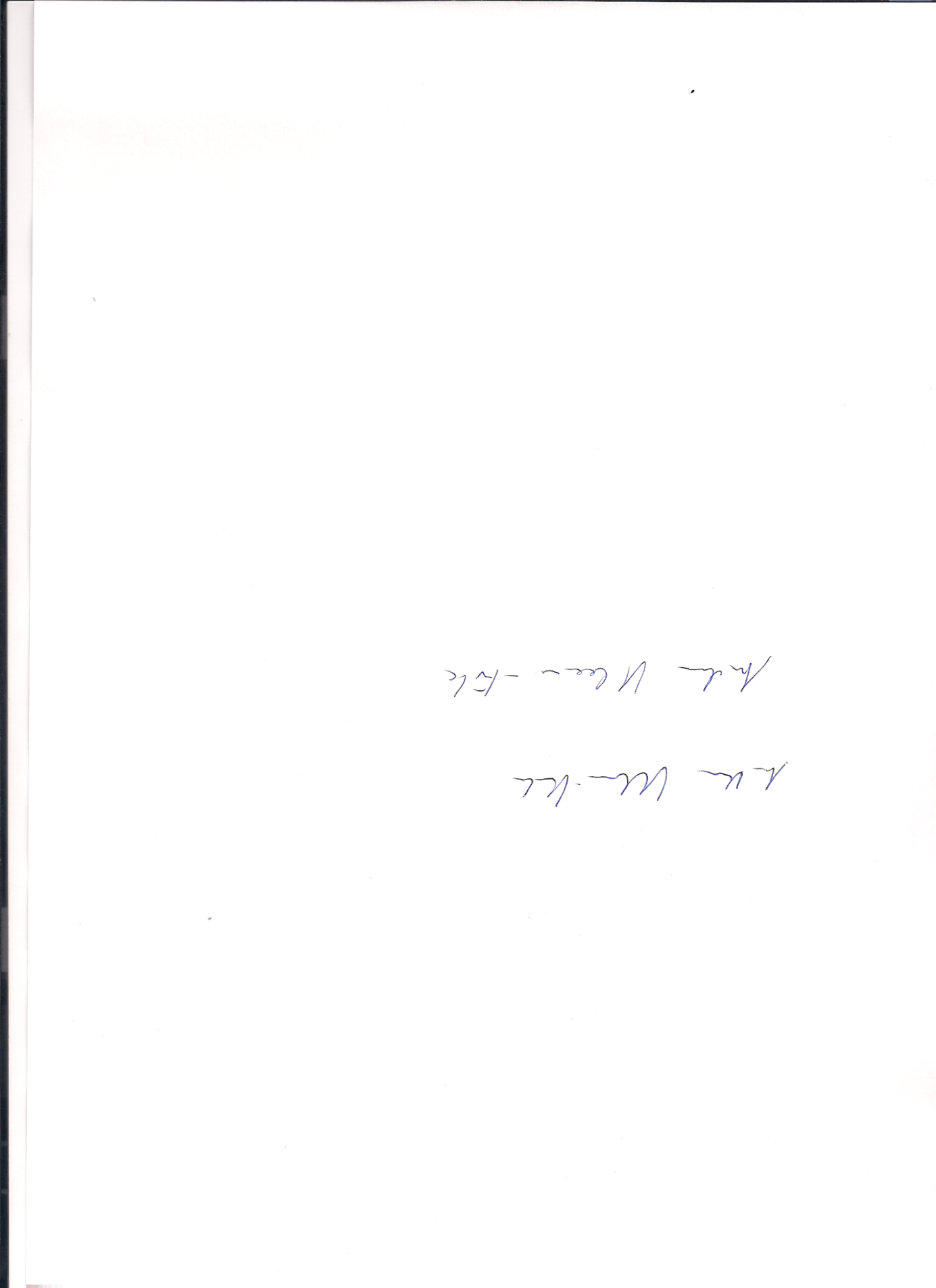 HerrnBürgermeisterAxel LinkeLange Kesselstraße 4 – 648231 WarendorfAuskunft erteilt:Andrea Kleene-ErkeFranz-Darpe Strasse 1548231 Warendorfandrea.kleene-erke@gmx.de02581/62768